Univerzita Palackého v OlomouciPedagogická fakultaSeminární práceKuldan VojtěchNázev: Pexeso, hledání dvojicUčivo: Synonyma, antonyma, nářečíRočník: 3., 4. třídaHledání dvojicJedná se o aktivitu, kterou můžeme do výuky zařadit téměř ihned po prvním seznámení s látkou. Aktivita může být skupinová, ve dvojicích, pro jednotlivce, podle toho rozdáme jednotlivé sady. Kartičky se rozloží textem nahoru, žáci je tak mohou jednotlivě přečíst a posoudit, které se k sobě hodí.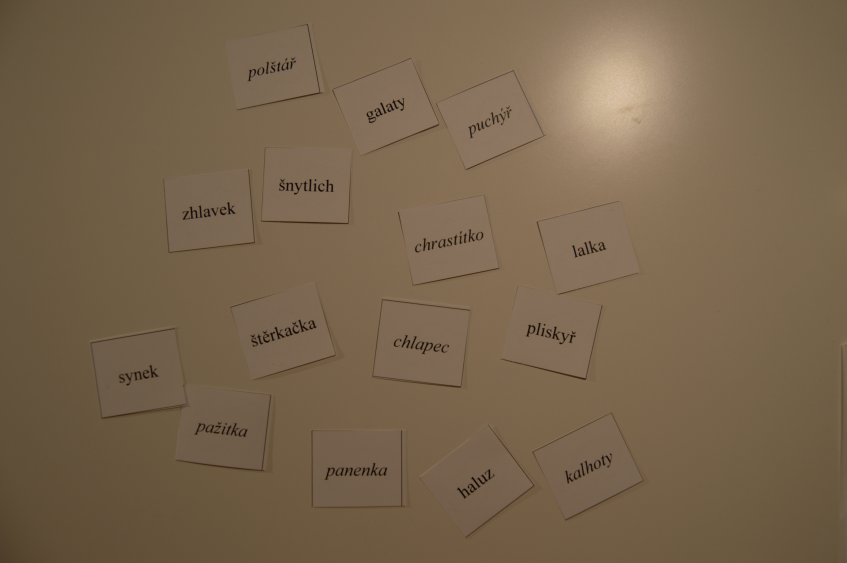 PexesoKartičky jsou oproti předchozí aktivitě otočeny textem dolů, pravidla jsou stejná jako při normálním pexesu. Ztížení aktivity spočívá nejen v tom, že si žáci musí průběžně pamatovat rozložení jednotlivých slov, musí zároveň vědět které slovo budou hledat. Proto je lepší ji zařadit do hodin, kdy dochází k upevňování látky.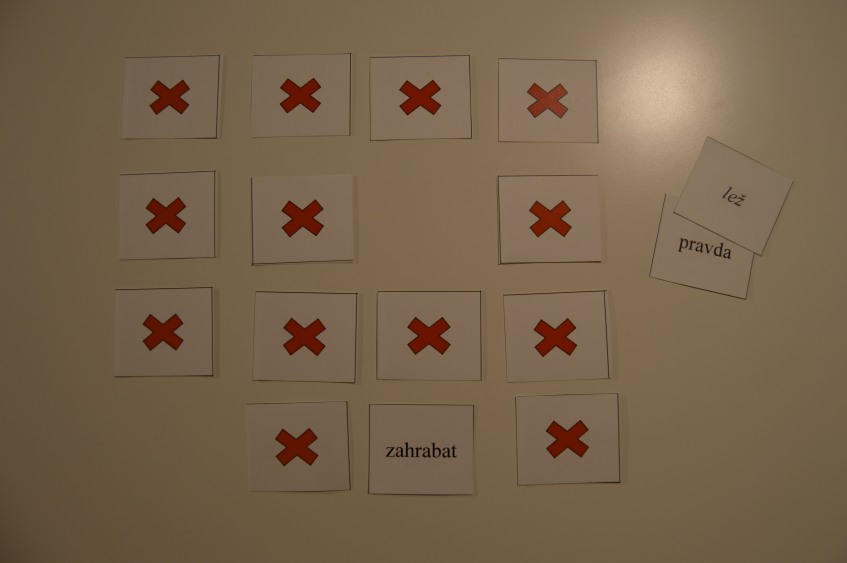 Poznámka:Obsah daných kartiček je velmi variabilní, záleží na každém, která slova budou obsahem. Zvláštní pozornost je potřeba věnovat kartičkám s nářečím. V této sadě se jedná o nářečí Ostravska, pro použití v jiných krajích je potřebná úprava. Pomocníkem při tomto výběru může být například Český jazykový atlas. Název předmětu: Didaktika mateřského jazyka BObor: Učitelství pro 1. stupeň ZŠ                              Školní rok: 2017/2018Jméno vyučujícího: Mgr. Veronika Krejčí 6. 12. 2017 v Olomouci